Quinta Convocatoria a Proyectos de Investigación Científica y Tecnológica UNPAZ 2023-2025ANEXOS BANEXO B. I - FORMULARIO DE PROYECTO DE INVESTIGACIÓN  (TIPO A/B)1. IDENTIFICACIÓN DEL PROYECTO2. DESCRIPCIÓN DEL PROYECTO3. PLAN DE TRABAJO3.1. Plan de actividades4. EQUIPO DE TRABAJO (Agregar filas de ser necesario)5. FONDOS ADICIONALES DECLARACIÓN JURADADeclaro que toda la información contenida en el presente formulario y la documentación adjunta es verídica. Y acepto las bases y las condiciones 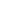 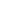 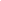     Nombre y Apellido del Director		Aclaración 			          DNI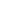 Lugar y Fecha1.1. Título del Proyecto (hasta 20 palabras)1.2. Tipo de Proyecto (eliminar el que no corresponda)TIPO A         -       TIPO B1.3. ¿Es continuidad de un proyecto anterior? SÍ/NO1.4. Datos del/la Director/a1.4. Datos del/la Director/aApellido y NombresCUIL1.5. Datos del/la Co-Director/a  (en caso de corresponder)1.5. Datos del/la Co-Director/a  (en caso de corresponder)Apellido y NombresCUIL2.1. Resumen (máx. 500 palabras)2.1. Resumen (máx. 500 palabras)Palabras clave (máx. 5)InstitutoNúcleo temáticoÁreaDisciplinas principales2.2. Estado del Arte(máx. 1500 palabras)2.3. Marco conceptual (máx. 1000 palabras)2.4. ObjetivosObjetivo general (máx. 200 palabras)Objetivos específicos (eliminar las filas no utilizadas o agregar más filas si es necesario)Objetivos específicos (eliminar las filas no utilizadas o agregar más filas si es necesario)Objetivos específicos (eliminar las filas no utilizadas o agregar más filas si es necesario)01020304052.5. Descripción general del proyecto y del problema a abordar (máx. 1500 palabras)2.5. Descripción general del proyecto y del problema a abordar (máx. 1500 palabras)2.6. Diseño Metodológico (máx. 1500 palabras)2.7. Antecedentes en la temática (máx. 1000 palabras)2.8. Resultados Esperados (máx. 500 palabras)2.9. Bibliografía (usar formato APA)  Segundo año Segundo año Segundo año Segundo año Segundo año Segundo año Segundo año Segundo año Segundo año Segundo año Segundo año Segundo año Segundo año Actividad (detalle)Mes1Mes2Mes3Mes4Mes5Mes6Mes7Mes8Mes9Mes10Mes11Mes123.2. Presupuesto3.2. Presupuesto3.2. Presupuesto3.2. PresupuestoRubroRubroSubtotal% SOBRE TOTALBienes de consumo Bienes de consumo Servicios de terceros Servicios de terceros Bienes de uso Bienes de uso Trabajos de campo Trabajos de campo Difusión de Resultados Difusión de Resultados TOTAL       4.1 Docentes-investigadores/as de la UNPAZ (deben ser al menos 2 además del/la director/a y codirector/a)       4.1 Docentes-investigadores/as de la UNPAZ (deben ser al menos 2 además del/la director/a y codirector/a)Nombre y apellidoCarga horaria semanal dedicada al proyecto4.2 Estudiantes de la UNPAZ (deben ser al menos 2)4.2 Estudiantes de la UNPAZ (deben ser al menos 2)4.2 Estudiantes de la UNPAZ (deben ser al menos 2)Nombre y apellidoPregrado | Grado Carga horaria semanal dedicada al proyecto4.3 Otros4.3 Otros4.3 OtrosNombre y apellidoCondiciónCarga horaria semanal dedicada al proyecto5.1  ¿El proyecto dispone actualmente de otros financiamientos por parte de otro organismo público? (SÍ/NO)5.1  ¿El proyecto dispone actualmente de otros financiamientos por parte de otro organismo público? (SÍ/NO)InstituciónProgramaMonto del subsidio: